To have enough energy and muscle to perform sports, an athlete needs to consume enough energy and muscle foods. By eating enough calories from a variety of foods, you will satisfy your need for carbohydrates, proteins, fat and vitamins and minerals to create that energy. Work through the task below: 1.     Write down three reasons why a balanced diet is important when doing exercise.(i).............................................................................................................................................................................................................(ii)............................................................................................................................................................................................................(iii)...........................................................................................................................................................................................................Carefully planned nutrition must provide an energy balance and a nutrient balance. Fill in the missing words using the text and Food Guide Pyramid provided as a guide. F................................. - one source of energy and important in relation to fat soluble vitamins 
V...........................	- play important roles in many chemical processes in the body
P...........................	- essential to growth and repair of muscle and other body tissues 
C...........................- our main source of energy
M..........................- inorganic elements occurring in the body which are critical to its normal functions
W......................... - essential to normal body function if only because 60% of the human body is water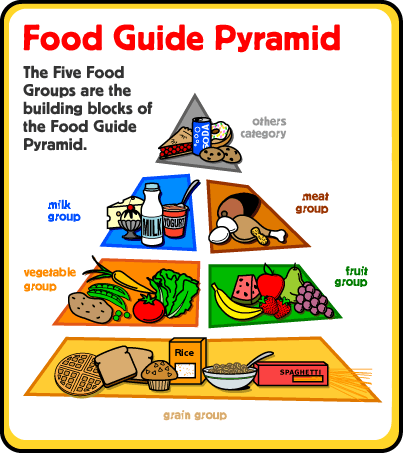 3. Complete the table below, see example for guidance.NutritionSource’sNeeded forLack of: the effectsPROTEINMeat, fishMuscle and tissue development and repairLoss of muscle (e.g flu)CARBOHYDRATESFATSVITAMINSWATER